u 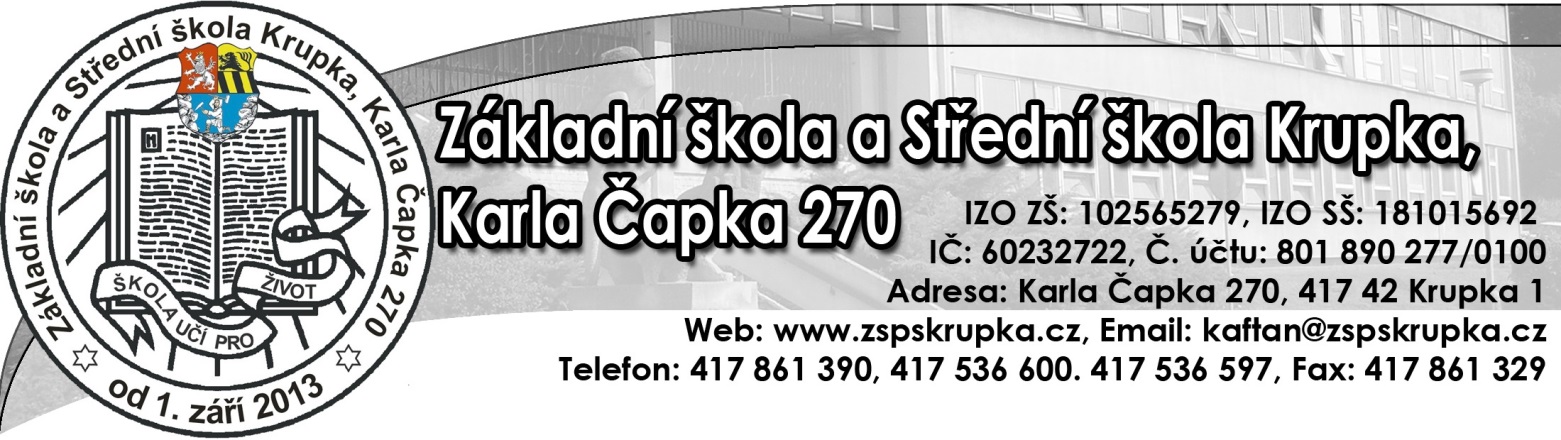 JÍDELNÍ  LÍSTEK													      Číslo alergenu:Změna jídelního lístku vyhrazena dle dodávky potravin.Jídelní lístek sestavila Věra Smetanová, vedoucí školní jídelny a Jitka Čermáková, hlavní kuchařkaTýden od 4.9.2017do8.9.2017PondělíPřesnídávka:pomazánka sýrová s mrkví, chléb, káva, zelenina1,3,7PondělíPolévka:s drožďovými knedlíčky1,3,9PondělíHlavní jídlo:plněný bramborový knedlík, kysané zelí1,3PondělíDezert – ovoce:dle výběruPondělíNápoj:sirupPondělíSvačina:ovocný salát, džusÚterýPřesnídávka:pomazánka z ryb v tomatu, chléb, čaj s citrónem, zelenina1,3,4,7ÚterýPolévka:špenátová1,3,7ÚterýHlavní jídlo:kuřecí řízek, bramborová kaše, salát1,3,7ÚterýDezert – ovoce:dle výběruÚterýNápoj:minerálkaÚterýSvačina:bílý jogurt, ovoce, čaj ovocný7StředaPřesnídávka:střapatý chléb s máslem, strouhaný sýr, kakao, zelenina1,3,7StředaPolévka:hovězí vývar s jáhlami1,9StředaHlavní jídlo:cikánská hovězí pečeně, houskový knedlík1,3,7StředaDezert – ovoce:dle výběruStředaNápoj:čaj s citrónemStředaSvačina:müsli s ořechy, mléko, ovoce1,7,8ČtvrtekPřesnídávka:tvarohová pomazánka s pažitkou, slun. chléb, káva, zelen.1,3,7ČtvrtekPolévka:kulajda1,3,7ČtvrtekHlavní jídlo:bulgurové rizoto, strouhaný sýr, salát1,7ČtvrtekDezert – ovoce:dle výběruČtvrtekNápoj:citronádaČtvrtekSvačina:perník, mléko, ovoce1,3,7PátekPřesnídávka:vajíčková pomazánka, kaiserka, švédský čaj, zelenina1,3,7PátekPolévka:vločková1,9PátekHlavní jídlo:hrachová kaše, uzená krkovice, okurka1PátekDezert – ovoce:dle výběruPátekNápoj:vitamínovýPátekSvačina:křehké plátky, marmeládové máslo, ovocný čaj, ovoce1,7